O. Tom Johns’ Scholarship2013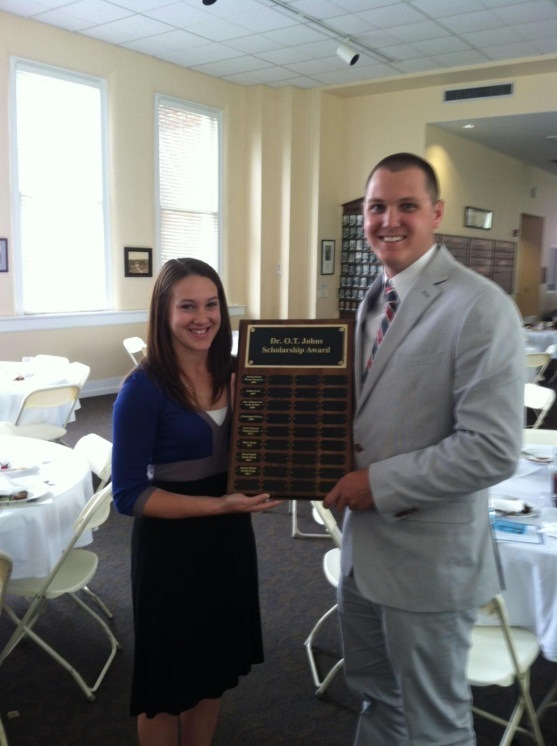 			Jessica Hobbs		J. Heath Forge2012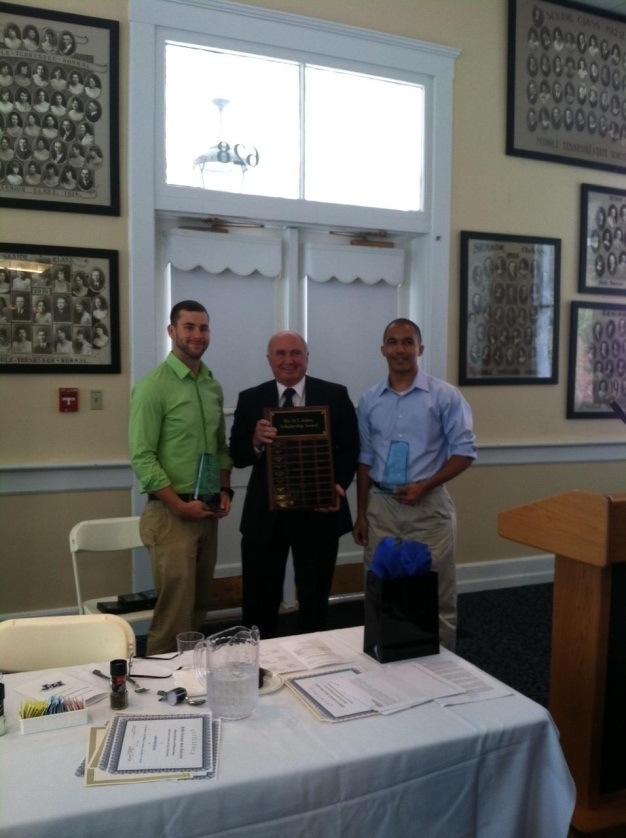 			David Smith    	Justin Wood2011	Mary Vassar2010	Carrie Pearson	Megan Koontz2009		Christopher Harris2008	Alan Killingsworth	Andy Braden2007	Joshua Leek2006		Jessica Kirby	Bryan Sizemore